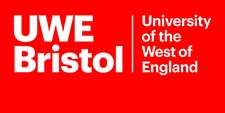 Please complete where applicable the form below and email to PD@uwe.ac.uk  along with an up-to-date CV.Name    Programme of study (select 

from dropdown menu):   Personal Statement Please identify any personal career goals, professional qualifications you wish to support, or state why you wish to study for reasons 
of personal satisfaction (max 250 words).  Previous qualifications/credits Where you are transferring qualifications and academic credits into the programme that are over 5 years old, please 
write a short statement about how this learning has been kept up-to-date either through further learning or through professional/voluntary practice (max 
250 words).Change of pathway (only complete if you change from your original pathway) Please describe your reasons for the change and your new pathway (max 
250 words).Academic comments   (For office use only)Section 1 – What study have you already completed or are doing currently?Section 2 - What do you plan to do to complete your award?Explore Courses by sector Postgraduate   			http://www1.uwe.ac.uk/whatcanistudy/professionaldevelopment/coursesbysector.aspxUndergraduate  			http://www1.uwe.ac.uk/whatcanistudy/coursesatuwebristol/undergraduatecourses.aspxProfessional Development Award 	http://www1.uwe.ac.uk/whatcanistudy/professionaldevelopment/professionaldevelopmentaward.aspxSection 3 – Any project work, training, development, experience that has potential for credit conversion, please list here.This section should be completed with support from your Programme Manager. This could be education assessed outside a university, non-assessed training or work experience that you feel could be developed for assessment.Section 4 - Learning OutcomesLearner signature or email approvalManager/Training Department signature (if applicable)To be completed by UWE Bristol Programme Manager  Signature:DateDateDateDetails of modules or courses already completed or are in the process that you would like to transfer into your award (Please provide scanned certificate copies, rather than originals at this stage, of any certificates*).Awarding bodye.g. Open University, NVQDate started and  completedLevel of creditsMarks awarded %Number of Credits AwardedFOR OFFICE USE ONLY:Transcripts seen Y/N andComments(Title of module/course or qualification)Further details e.g. focus or topic of study, project work or name of module and awarding institutionAnticipated start date and date for completionLevel of creditsMarks awarded %(if applicable)Number of credits FOR OFFICE USE ONLY:Transcripts seen Y/N andcomments2a.  Work-based learning           module (compulsory)2b. Other academic modules     (UWE Bristol or non-UWE        Bristol) 2b. Other academic modules     (UWE Bristol or non-UWE        Bristol) 2b. Other academic modules     (UWE Bristol or non-UWE        Bristol) 2b. Other academic modules     (UWE Bristol or non-UWE        Bristol) 2b. Other academic modules     (UWE Bristol or non-UWE        Bristol) 3a) Accreditation of Experiential Learning - Details of work-based experience, in-house courses, or other non-university training that you have already completed and would like to use towards your award. Please also give an indication of the evidence you have for this, e.g. report, critical reflections, notes of reading, assessment.Date startedDate completed Date completed Marks awarded (if applicable)FOR OFFICE USE ONLY: Proposedlevel of credits FOR OFFICE USE ONLY: Proposed number of credits  For office use only:ACHIEVED                                                  PLANNED                  TOTAL CREDITS                      Level 1 =                                                      Level 1 =                     Level 2 =                                                      Level 2 =                                Level 3 =                                                      Level 3 =                                                      Level M =                                                     Level M =                 SHORTFALLACHIEVED                                                  PLANNED                  TOTAL CREDITS                      Level 1 =                                                      Level 1 =                     Level 2 =                                                      Level 2 =                                Level 3 =                                                      Level 3 =                                                      Level M =                                                     Level M =                 SHORTFALLACHIEVED                                                  PLANNED                  TOTAL CREDITS                      Level 1 =                                                      Level 1 =                     Level 2 =                                                      Level 2 =                                Level 3 =                                                      Level 3 =                                                      Level M =                                                     Level M =                 SHORTFALLACHIEVED                                                  PLANNED                  TOTAL CREDITS                      Level 1 =                                                      Level 1 =                     Level 2 =                                                      Level 2 =                                Level 3 =                                                      Level 3 =                                                      Level M =                                                     Level M =                 SHORTFALLACHIEVED                                                  PLANNED                  TOTAL CREDITS                      Level 1 =                                                      Level 1 =                     Level 2 =                                                      Level 2 =                                Level 3 =                                                      Level 3 =                                                      Level M =                                                     Level M =                 SHORTFALLACHIEVED                                                  PLANNED                  TOTAL CREDITS                      Level 1 =                                                      Level 1 =                     Level 2 =                                                      Level 2 =                                Level 3 =                                                      Level 3 =                                                      Level M =                                                     Level M =                 SHORTFALLFHEQ Level 7 – Postgraduate/ Masters AreasLearning Outcome descriptorsEvidence/Cross Reference to NLPKnowledge and understandingCan demonstrate a systematic understanding of knowledge, and a critical awareness of current problems and/or new insights, much of which is at, or informed by, the forefront of their academic discipline, field of study or area of professional practice.Can demonstrate a conceptual understanding that enables the student to evaluatecritically current research and advanced scholarship in the disciplinemethodologies and develop critiques of them and, where appropriate, to propose new hypotheses.Can demonstrate originality in the application of knowledge, together with a practical understanding of how established techniques of research and enquiry are used to create and interpret knowledge in the discipline.Intellectual SkillsCan deal with complex issues both systematically and creatively, make sound judgements in the absence of complete data, and communicate their conclusions clearly to specialist and non-specialist audiences.Demonstrate self-direction and originality in tackling and solving problems, and act autonomously in planning and implementing tasks at a professional or equivalent levelProfessional/Practical SkillsCan demonstrate a comprehensive understanding of techniques applicable to their own research or advanced scholarship.Can demonstrate a conceptual understanding that enables the student to evaluatecritically current research and advanced scholarship in the disciplinemethodologies and develop critiques of them and, where appropriate, to propose new hypotheses.Transferable skills and other attributesCan critically evaluate arguments, assumptions, abstract concepts and data (that may be incomplete), to make judgements, and to frame appropriate questions to achieve a solution or identify a range of solutions to a problem.Can demonstrate the qualities and transferable skills necessary for employment requiringthe exercise of initiative and personal responsibilitydecision-making in complex and unpredictable contextsthe learning ability needed to undertake appropriate further training of a professional or equivalent nature.Can demonstrate self-direction and originality in tackling and solving problems, and act autonomously in planning and implementing tasks at a professional or equivalent level.Is able to continue to advance their knowledge and understanding and to develop new skills to a high levelSigned by Programme Leader:Signed by Programme Leader:Date: